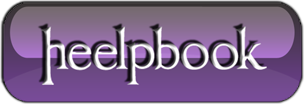 Make a directory and copy files (Visual Basic Script)In VBS how do you make a directory and then copy a file into it?Use the FileSystemObject object, namely, its CreateFolder and CopyFile methods. Basically, this is what your script will look like:You may also want to add additional logic, like checking whether the folder you want to create already exists (because CreateFolder raises an error in this case) or specifying whether or not to overwrite the file being copied. So, you can end up with this:Dim oFSO

Set oFSO = CreateObject(“Scripting.FileSystemObject”)

‘ Create a new folder

oFSO.CreateFolder “C:\MyFolder”

‘ Copy a file into the new folder

‘ Note that the destination folder path must end with a path separator (\)

oFSO.CopyFile “\\server\folder\file.ext”, “C:\MyFolder\”Const strFolder = “C:\MyFolder\”, strFile = “\\server\folder\file.ext”

Const Overwrite = True

Dim oFSO

Set oFSO = CreateObject(“Scripting.FileSystemObject”)

If Not oFSO.FolderExists(strFolder) Then

oFSO.CreateFolder strFolder

End If

oFSO.CopyFile strFile, strFolder, Overwrite